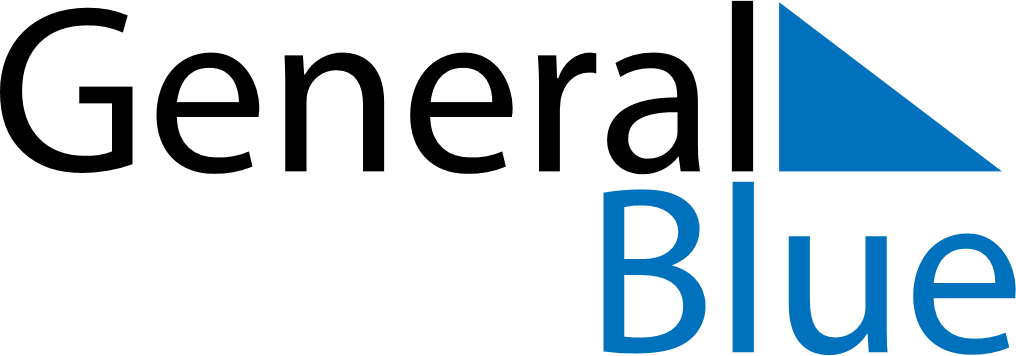 February 2027February 2027February 2027February 2027February 2027February 2027ArmeniaArmeniaArmeniaArmeniaArmeniaArmeniaSundayMondayTuesdayWednesdayThursdayFridaySaturday123456St. Vartan the good work and the duty days789101112131415161718192021222324252627Mother Language Day28NOTES